Region 5 Championship 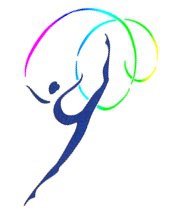 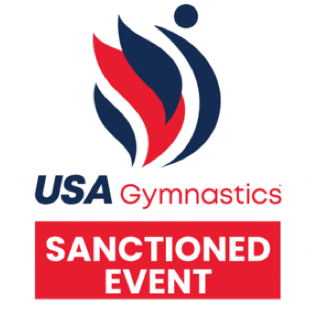 Level 6-8 & Groups Hosted by Prestige RGAApril 12th-14th, 2024Patrick Henry College, VA Barbara Hodel Center Gymnasium 10 Patrick Henry Cir, Purcellville, VA 20132Tentative ScheduleFriday April 12th Friday April 12th Rotation 1 Warmup 1.30pmCompetition 2.30-3.50pmLevel 5 Invitational (2016, 2015, 2013, 2012)Rotation 2Warmup 2.55pmCompetition 3.55-4.50pmLevel 5 Invitational (2014)Break 10 minBreak 10 minRotation 3Warmup 3.15pmCompetition 5-6.15pmLevel 9 Jr – 2 routines (2010, 2011, HOPE)Judges Break 30 minJudges Break 30 minRotation 4Warmup 5pmCompetition 6.45-9.15pmLevel 9 Jr – 4 routines (2009)Saturday April 13th Saturday April 13th Rotation 5Warmup 7.30amCompetition 8.30-9.45am Level 6 Region 5 Pt 1 (Jr A 2012-2011, Jr B 2009-2010) – 2 routinesRotation 6Warmup 8.45amCompetition 9.45-10.55amLevel 6 Region 5 Pt 2 (CC 2014) – 2 routinesBreak 5 minBreak 5 minRotation 7Warmup 10amCompetition 11.00am-12.10pmLevel 6 Region 5 Pt 3 (CB 2016-2015, CC 2013) – 2 routinesBreak 5 minBreak 5 minRotation 8Warmup 11.15amCompetition 12.15-1.15pmLevel 7 Region 5 – 2 routines (Jr A 2011)Judges Break 30 minJudges Break 30 minRotation 9Warmup 12.45pmCompetition 1.45-3pmLevel 7 Region 5 – 2 routines (Jr A 2012, CC 2014-2013, Jr B 2010-2009)Break 10 minBreak 10 minRotation 10Warmup 1.45pmCompetition 3.10-4.30pmLevel 8 Region 5 (CC 2014-2013, Jr B 2010-2009) – 2 routinesRotation 11Warmup 3.05pmCompetition 4.30-5.50pmLevel 8 Region 5 (Jr B 2010-2009, Jr A 2011) – 2 routinesBreak 30 minBreak 30 minRotation 12Warmup 5.50pmCompetition 6.20-7.30pmALL GROUPSRotation 13Warmup 2.45pmCompetition 7.30-9.30Level 9 Jr – 2 routines (2010, 2011, HOPE), Level 10Sunday April 14th Sunday April 14th Rotation 14Warmup 7.30amCompetition 8.30-9.40amLevel 6 Region 5 Pt 1 (CC 2014) – 2 routinesRotation 15Warmup 8.40amCompetition 9.40-10.50amLevel 6 Region 5 Pt 2 (CB 2016-2015, CC 2013) – 2 routinesBreak 5 minBreak 5 minRotation 16Warmup 9.55amCompetition 10.55am-12.10pmLevel 6 Region 5 Pt 3 (Jr A 2012-2011, Jr B 2009-2010) – 2 routinesRotation 17Warmup 11.10pmCompetition 12.10-1.30pmLevel 7 Region 5 – 2 routines (Jr A 2012, CC 2014-2013, Jr B 2010-2009)Judges Break 30 minJudges Break 30 minRotation 18Warmup 1pmCompetition 2-3.10pmLevel 7 Region 5 – 2 routines (Jr A 2011)Break 10 minBreak 10 minRotation 19Warmup 2.20pmCompetition 3.20-4.30pmLevel 8 Region 5 (Jr A 2011) – 2 routinesRotation 20Warmup 3.25pmCompetition 4.30-5.45pmLevel 8 Region 5 (CC 2014-2013, Jr B 2010-2009) – 2 routinesJudges Break 30 minJudges Break 30 minRotation 21Warmup 4.50pmCompetition 6.15-9.15pmAll Level 9 Sr